MARY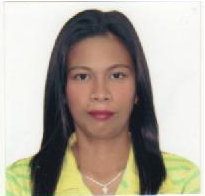 MARY.367998@2freemail.com  ____________________________________________________________________________________PROFESSIONAL EXPERIENCECENTRAL SUPPLY UNIT - CLERKEquilife Medical Equipment, Supplies & Services, Inc.Rental & Sales 1001 President Quirino Ave. 1952 Corner F. Tirona Benitez st. Malate ManilaFebruary 08, 2013 – March 16, 2017Inventory of MachineLocation of machineUpdate Database inventory systemUpdate Medical ConsumablesInventory of Medical ConsumablesInventory of Machine PartsTagging of different types of machineTagging Different types of AccessoriesReceive International SuppliesEmail SupplierGiving Request of Biomed Technician and Respiratory TherapistMonthly Inventory ReportProduct Evaluation of Medical SuppliesReceive Purchased order from different HospitalPurchased what we need in our stocksReceive calls from different hospitalGoing to different branches for inventoryWarehouse inventoryTracking all the driver for delivery and pull out MachineFilling of documentReport Machines that are defective,condem and workingADMINISTRATIVE CLERKMideast Medical Equipment & Services, IncRentals & Sales2249 President Quirino Hi-way San Andres ManilaDecember 02, 2008 – February 07, 2013Updating Homecare ListFilling of Different DocumentsReceive and Transferring CallsInput Payroll of Office DatabaseCalls and Confirms Different Hospital for Machine updateMaking Statement of Account Actual Inventory of Machine in different HospitalHandle 201 FilesEncoding Charged Invoice for Statement of AccountDaily Monitoring of MachineCheck and Monitoring of Equipment RouteCommunity Affairs Assistant II (Computer Trainer)City Government of MakatiOffice of the Vice- Mayor TDY SK FederationFebruary 01 – December 31, 2007Conduct Training on Basic I.T Application ToolsAssigned in Different Barangay Computer Centers in MakatiTeaches Microsoft Office (Word,Excel,Powerpoint and the use of Internet)Handling ReportsWeekly Walk In Users ReportMonthly Status of Computer Units ReportMonthly Trainees Report ( Graduates and Drop Outs)Semi Annual ReportsAnnual ReportsRecruitment of TraineesHouse to house Recruitments of TraineeDistribution of fliersSales Agent – (outbound)Global Call CenterGround Floor Midland Building Makati CitySeptember 14 – October 03, 2005We Sell Internet Yellow Pages in Different CountryCAREGIVERMr. Ernesto P. Larida146-B 10 th Ave. East Rembo Makati CityJune 21, 2004 – January 10, 2005Taking Care of His SonCAREGIVERMrs. Carmelita M. Bancud110 Chico st. Comembo Makati CityJanuary 20, 1999 – April 17, 2000Preparing Meals & FeedingTaking Care of proper HygienePlayingSERVICE CREWMister DonutGuadalupe Mall, Makati CityAugust 04, 1999 – January 15, 1998Cashier / StaffSERVICE CREWWendy’sBoni Mandaluyong CityCashier / StaffEducationSystem Technology Institute (STI)Associate in Computer ScienceJune 1995 – March 1997Southern Rizal Institute (SRI)SecondaryJune 1994 – March 1995Comembo Elementary SchoolPrimaryJune 1990 – 1991SEMINAR AND TRAININGSupply Chain ManagementHousekeeping Service CourseGimp2 PhotoshopThe Career WorkshopTrace Caregiver TrainingTrichet Rehabilitation & Development CenterSt. Colette Special SchoolMother Ignacia Home for ElderlyTesda Caregiver NCIIFirst Aid Training (standard)Basic Life Support Training (Healthcare Provider)Maple Leaf Caregiver TrainingBt. Louis Guanella CenterEstrellas Home Care ClinicBasic Life Support Training (Community cardo Pulmonary Resuscitation)Html & E-CommerceJava & OracleThe I.T. IndustryPERSONAL DETAILSDate of Birth: 		October 12, 1979Nationality:		FilipinoStatus:			MarriedLanguage:		Filipino & EnglishI Hereby Declare that the above information is true and correct to the best of my knowledge & belief.